Α1 2020-2021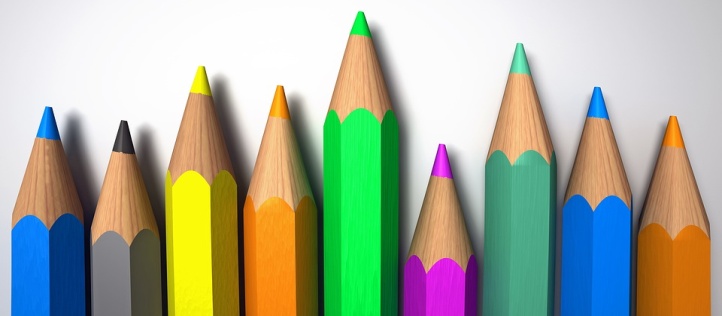 ΗΜΕΡΕΣ/ΩΡΕΣΔΕΥΤΕΡΑΤΡΙΤΗΤΕΤΑΡΤΗΠΕΜΠΤΗΠΑΡΑΣΚΕΥΗ1ηΚΑΛΛΙΤΕΧΝΙΚΑΓΛΩΣΣΑΚΕΙΜΕΝΑΟΔΥΣΣΕΙΑΚΕΙΜΕΝΑ2ηΓΑΛΛΙΚΑΓΕΡΜΑΝΙΚΑΑΓΓΛΙΚΑΓΥΜΝΑΣΤΙΚΗΠΛΗΡΟΦΟΡΙΚΗΜΑΘΗΜΑΤΙΚΑΑΡΧΑΙΑ3ηΑΡΧΑΙΑΜΑΘΗΜΑΤΙΚΑΠΛΗΡΟΦΟΡΙΚΗΦΥΣΙΚΗΓΑΛΛΙΚΑΓΕΡΜΑΝΙΚΑ4ηΑΓΓΛΙΚΑΓΥΜΝΑΣΤΙΚΗΑΓΓΛΙΚΑΓΥΜΝΑΣΤΙΚΗΟΙΚΙΑΚΗ ΟΙΚΟΝΟΜΙΑΑΓΓΛΙΚΑΓΥΜΝΑΣΤΙΚΗΒΙΟΛΟΓΙΑ5ηΟΔΥΣΣΕΙΑΓΛΩΣΣΑΜΑΘΗΜΑΤΙΚΑΙΣΤΟΡΙΑΜΑΘΗΜΑΤΙΚΑ6ηΘΡΗΣΚΕΥΤΙΚΑΙΣΤΟΡΙΑΓΛΩΣΣΑΤΕΧΝΟΛΟΓΙΑΓΕΩΓΡΑΦΙΑ7η-ΜΟΥΣΙΚΗ-ΘΡΗΣΚΕΥΤΙΚΑ-